                                  КонсультацияУПРАЖНЕНИЯ ДЛЯ РАЗВИТИЯ МЕЛКОЙ МОТОРИКИ РУКПодготовила Наталья ИльинаСистематические упражнения по тренировке движений пальцев рук оказывают стимулирующее влияние на развитие речи. Это доказано рядом исследователей (М.И. Кольцова, Е.И. Исенина, А.В. Антакова-Фомина и др.). Работу по развитию мелкой моторики рук желательно проводить систематически, уделяя ей по 5-10 минут ежедневно. С этой целью могут быть использованы разнообразные игры и упражнения.Для формирования тонких движений пальцев рук могут быть использованы игры с пальчиками, сопровождаемые чтением народных стихов"Сидит белка..."Сидит белка на тележке,
Продает она орешки:
Лисичке-сестричке,
Воробью, синичке,
Мишке толстопятому,
Заиньке усатому.Взрослый и ребенок при помощи левой руки загибают по очереди пальцы правой руки, начиная с большого пальца."Дружба"Дружат в нашей группе девочки и мальчики
(пальцы рук соединяются в "замок").
Мы с тобой подружим маленькие пальчики
(ритмичное касание одноименных пальцев обеих рук).
Раз, два, три, четыре, пять
(поочередное касание одноименных пальцев, начиная с мизинцев),
Начинай считать опять.
Раз, два, три, четыре, пять.
Мы закончили считать
(руки вниз, встряхнуть кистями)."Дом и ворота"На поляне дом стоит ("дом"),
Ну а к дому путь закрыт ("ворота").
Мы ворота открываем (ладони разворачиваются параллельно друг другу),
В этот домик приглашаем ("дом").Наряду с подобными играми могут быть использованы разнообразные упражнения без речевого сопровождения:"Кольцо"кончик большого пальца правой руки поочередно касается кончиков указательного, среднего, безымянного пальцев и мизинца;то же упражнение выполнять пальцами левой руки;те же движения производить одновременно пальцами правой и левой руки;"Пальцы здороваются"Соединить пальцы обеих рук "домиком". Кончики пальцев по очереди хлопают друг по другу, здороваются большой с большим, затем указательный с указательным и т.д."Оса"выпрямить указательный палец правой руки и вращать им;то же левой рукой;то же двумя руками;"Человечек"указательный и средний пальцы "бегают" по столу;те же движения производить пальцами левой руки;те же движения одновременно производить одновременно пальцами обеих рук ("дети бегут наперегонки");"Коза"вытянуть указательный палец и мизинец правой руки;то же упражнение выполнить пальцами левой руки;то же упражнение выполнять одновременно пальцами обеих рук;"Очки"образовать два кружка из большого и указательного пальцев обеих рук, соединить их;"Зайчик"вытянуть вверх указательный и средний пальцы правой руки, а кончики безымянного пальца и мизинца соединить с кончиком большого пальца;то же упражнение выполнить пальцами левой руки;то же упражнение выполнять одновременно пальцами обеих рук;"Деревья"поднять обе руки ладонями к себе, широко расставить пальцы;"Птички летят"пальцами обеих рук, поднятых к себе тыльной стороной, производить движения вверх-вниз;"Сгибание-разгибание пальцев"поочередно сгибать пальцы правой руки, начиная с большого пальца;выполнить то же упражнение, только сгибать пальцы, начиная с мизинца;выполнить два предыдущих упражнения пальцами левой руки;согнуть пальцы правой руки в кулак, поочередно выпрямлять их, начиная с большого пальца;выполнить то же упражнение, только выпрямлять пальцы, начиная с мизинца;выполнить два предыдущих упражнения пальцами левой руки;"Бочонок с водой"согнуть пальцы левой руки в кулак, оставив сверху отверстие;"Миска"пальцы обеих рук слегка согнуть и приложить друг к другу;"Крыша"соединить под углом кончики пальцев правой и левой рук;"Магазин"руки в том же положении, что и в предыдущем упражнении, только указательные пальцы расположить в горизонтальном положении перед крышей;"Цветок"руки в вертикальном положении, прижать ладони обеих рук друг к другу, затем слегка раздвинуть их, округлив пальцы;"Корни растения"прижать руки тыльной стороной друг к другу, опустить пальцы вниз;одновременно поворачивать кисти рук вверх ладонями - тыльной стороной, сопровождая движения стихотворным текстом: "Бабушка печет блины, очень вкусные они";кисти рук одновременно сжимать в кулак - разжимать, при каждом движении кулаки и ладони класть на стол; положить кисти рук на стол: одна рука сжата в кулак, другая раскрыта. Одновременно поменять положения."Кулак-ребро-ладонь"на плоскости стола три положения руки последовательно сменяют друг друга. Выполняется 8-10 раз правой рукой, затем левой, далее обеими руками.Описанные выше игры и упражнения обеспечивают хорошую тренировку пальцев, способствуют выработке изолированных движений, развитию точности движений пальцев. Развитию ручной моторики способствуют также: Занятия с пластилином, глиной, соленым тестом, мелким строительным материалом, конструктором;Нанизывание бус, бисероплетение;Выкладывание из спичек рисунков, букв, складывание колодцев;Одновременно левой и правой рукой складывать в коробку пуговицы;Рисование по трафарету букв, геометрических фигур, штриховка;Рисование по точкам, пунктирным линиям;Массаж рук.Проводится сначала на одной руке, затем на другой. Поглаживание от кончиков пальцев до середины руки с внешней и тыльной стороныРазминание пальцев: интенсивные круговые движения вокруг каждого пальцаУпражнение "Сорока-белобока"Интенсивные движения большого пальца вперед-назад, вверх-вниз, по кругуСгибание-разгибание всех пальцев одновременноСгибание-разгибание руки в кистевом суставеИнтенсивное растирание каждого пальцаТочечный массаж каждого пальца между фалангами с боковых и фронтально-тыльных сторон"Пальцы ложатся спать": поочередное загибание пальцев, затем их одновременное выпрямление в сопровождении стихотворения: Этот пальчик хочет спать,
Этот пальчик прыг в кровать,
Этот пальчик прикорнул,
Этот пальчик уж уснул.
Тише, пальчик, не шуми,
Братиков не разбуди.
Встали пальчики, ура!
В детский сад идти пора."Пальчики здороваются"Повторить первое упражнение.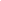 Развиваем пальчики - развиваем речьПрислала Лившиц Галина Яковлевна, учитель-логопед, г. МоскваРечь - такой вид деятельности, для которого необходима сформированность слуховых и зрительных функций, а также двигательных навыков. Для правильного произнесения звука ребенку требуется воспроизвести артикуляционный уклад, состоящий из сложного комплекса движений. Н.М.Сеченов писал, что «всякое ощущение по природе смешанное. К нему обязательно примешиваются мышечные ощущения, которые являются более сильными по сравнению с другими». Взаимосвязь между развитием речи и формированием не только артикуляционной, но и общей, И МЕЛКОЙ МОТОРИКИ ПОДЧЕРКИВАЕТСЯ МНОГИМИ СПЕЦИАЛИСТАМИ. Развитие двигательного аппарата является фактором, стимулирующим развитие речи, и ему принадлежит ведущая роль в формировании нервно-психических процессов у детей. На основе многочисленных наблюдений и исследований выявлена закономерность: если развитие движений пальцев рук соответствует возрасту, то и речевое развитие в пределах нормы. Если же развитие моторики пальцев рук отстает, то задерживается и речевое развитие, хотя общая моторика при этом может быть нормальной. Подобная взаимозависимость наблюдается в большей степени в дошкольном возрасте и ослабевает по мере сформированности коры головного мозга. Поэтому для полноценного и динамичного речевого развития ребенка рекомендуется стимулировать его путем тренировки движений пальцев рук. Особенно велика роль таких тренировок для детей с нарушениями речи. У большинства из них наблюдаются выраженные отклонения в формировании тонких движений пальцев рук – движения не точные не координированные. Одним из наиболее популярных видов работ по развитию мелкой моторики пальцев рук являются речевые игры с пальчиками. Пальчиковая гимнастика создает благоприятный фон, способствует развитию умения слушать и понимать содержание потешек, улавливать ритм речи, повышает речевую активность детей. Вот некоторые примеры речевых игр с пальчиками, которые можно разучить с детьми дома. «Пальчики здороваются»Идут четыре братца 
Навстречу старшему (Пальцы ритмично соединяются), 
Здравствуй, большой! (с большим щепотью) 
Здорово, Васька - указка! (большой соединяется с указательным) 
Здорово, Мишка - середка! (большой соединяется со средним) 
Здорово, Гришка - сиротка! (большой соединяется с безымянным) 
Да ты, Крошка - Тимошка! (большой соединяется с мизинцем) Хочу отметить, что данная пальчиковая гимнастика положительно влияет на переключаемость и концентрацию внимания детей. Поэтому ее можно выполнять в ходе любых других занятий, когда ребенок устал, как средство усиления внимания. «Дружные братья»Ну-ка, братцы за работу, 
Покажи свою охоту (руки сжаты в кулак). 
Большаку дрова рубить (разгибает большие пальцы), 
Печи все тебе топить (разгибает указательные пальцы), 
А тебе воду носить (разгибает средние пальцы), 
А тебе обед варить (разгибает безымянные пальцы), 
А тебе хлеба месить (разгибает мизинцы). «Этот пальчик»Этот пальчик - дедушка, 
Этот пальчик - бабушка, 
Этот пальчик - папочка, 
Этот пальчик - мамочка, 
Этот пальчик - наш малыш! 
(поочередно загибать пальцы в кулачок) «Человечки»Указательные и средние пальцы «бегают» по столу со словами: «Побежали вдоль реки дети наперегонки». «Помощники»Мы капусту рубим, рубим (постукивать ребром ладони об стол), 
Мы морковку трем, трем (поочередно ладонью и кулаком «тереть» по столу), 
Мы капусту солим, солим (движения, имитирующие подсаливание), 
Мы капусту жмем, жмем (с силой сжимаем кулачки, а потом разжимаем). Кроме пальчиковой гимнастики, существует множество видов по развитию мелкой моторики пальцев рук, которыми очень легко и просто необходимо заниматься дома: складывание различных плоских фигур из спичек или счетных палочек (от простых геометрических фигур до более сложных: ракета, дом, собака и т.д.); нанизывание бус (можно использовать как готовые наборы для рукоделия, так и природный материал); шитье шнурком (можно использовать как готовые пособия, которые продаются в магазине, так и самодельные: в картоне дыроколом Вы можете проделать дырки хаотично или придумать узор, а ребенок может пропускать шнурок через эти дырки, «шить»); можно рвать бумагу на мелкие кусочки, а затем делать из нее аппликации; собирать различные мозаики. Все выше перечисленные виды занятий очень просты, но доставят и Вам, и вашему ребенку большое удовольствие от совместной работы и общения. Рекомендуем:Сыпь песок, лей водичку! Игры по методу Монтессори дома и на дачеВозрастные особенности развития ребенка с первого года жизни Справочник "Если ребенок отстает в развитии" 